Warszawa, 07 lutego 2022 r.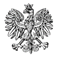 
WNP-R.4131.2.2022Rada Powiatu w Lipsku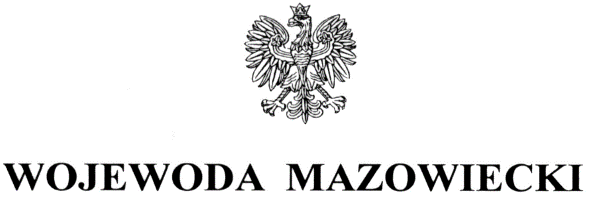 Rozstrzygnięcie nadzorczeNa podstawie art. 79 ust. 1 ustawy z dnia 5 czerwca 1998 r. o samorządzie powiatowym (Dz. U z 2020 r. poz. 920, Dz. U. z 2021 r., poz. 1038 i 1834)stwierdzam nieważnośćuchwały Nr XLVII/280/2021 Rady Powiatu w Lipsku z dnia 30 grudnia 2021 r. 
w sprawie ustalenia wysokości diet dla radnych Rady Powiatu w Lipsku.UzasadnienieRada Powiatu w Lipsku działając na podstawie art. 21 ust. 4 i 5 ustawy z dnia 5 czerwca 1998 r. o samorządzie powiatowym i rozporządzenia Rady Ministrów z dnia 27 października 2021 w sprawie maksymalnej wysokości diet przysługujących radnemu powiatu przyjęła uchwałę 
Nr XLVII/280/2021. Uchwała została doręczona organowi nadzoru w dniu 10 stycznia 2022 r.Zgodnie z  § 5 ww. uchwały wchodzi ona w życie z dniem 1 stycznia 2022 roku. Brak jest 
wskazania w uchwale sposobu jej publikacji, i tym samym naruszono obowiązek publikacji uchwały w Dzienniku Urzędowym Województwa Mazowieckiego wynikający z art. 2 ust. 1 
w zw. z art. 13 pkt 2 ustawy z dnia 20 lipca 2000 r. o ogłaszaniu aktów normatywnych i niektórych innych aktów prawnych. W tym miejscu należy wskazać, treść uchwały wyraźnie wskazuje na to, że zawarte w niej normy posiadają charakter generalny i abstrakcyjny. Powyższy akt prawny nie jest bowiem skierowany do wskazanego imiennie adresata oraz posiada cechę wielokrotnego stosowania (nie ulega unicestwieniu w wyniku jednokrotnego zastosowania). Akt generalny -abstrakcyjny zawiera więc normy powszechnie obowiązujące i jest tym samym aktem prawa miejscowego. Art. 13 pkt 2 ustawy z dnia 20 lipca 2000 r. o ogłaszaniu aktów normatywnych 
i niektórych innych aktów prawnych (Dz. U. z 2019 r. poz. 1461) przewiduje, że akty prawa miejscowego stanowione przez organy powiatu podlegają ogłoszeniu w wojewódzkim dzienniku urzędowym. Art. 4 ust. 1 ww. ustawy przewiduje natomiast, że akty normatywne zawierające przepisy powszechnie obowiązujące ogłaszane w dziennikach urzędowych wchodzą w życie po upływie czternastu dni od dnia ich ogłoszenia, o ile dany akt normatywny nie określa terminu dłuższego. W związku z powyższym omawiana uchwała jako akt prawa miejscowego powinna zostać opublikowana w Dzienniku Urzędowym Województwa Mazowieckiego, z uwzględnieniem ustawowego terminu vacatio legis. Nieuwzględnienie w treści § 5 przedmiotowej uchwały powyższego trybu publikacji stanowi istotne naruszenie wyżej przytoczonych przepisów i skutkuje nieważnością aktu normatywnego w całości (por. wyroki Naczelnego Sądu Administracyjnego 
z dnia 29 stycznia 2015 r. sygn. akt II OSK 3270/14 oraz z dnia 9 stycznia 2013 r. sygn. akt I OSK 1608/12).Biorąc pod uwagę opisane powyżej okoliczności faktyczne i prawne stwierdzić należy, 
iż ustalenie przez Radę Powiatu w Lipsku uchwałą nr XLVII/280/2021 z dnia 30 grudnia 2021 r. wysokości diet bez zachowania wymaganej formy publikacji i daty wejścia w życie uchwały czyni ją sprzeczną z prawem i stanowi podstawę do stwierdzenia jej nieważności w całości.Informuję, że rozstrzygnięcie nadzorcze wstrzymuje wykonanie uchwały z mocy prawa z dniem jego doręczenia.Na niniejsze rozstrzygnięcie nadzorcze Gminie przysługuje skarga do Wojewódzkiego Sądu Administracyjnego w Warszawie w terminie 30 dni od daty doręczenia, wnoszona za moim pośrednictwem.Wojewoda MazowieckiKonstanty Radziwiłł/podpisano bezpiecznym podpisem elektronicznymweryfikowanym ważnym kwalifikowanym certyfikatem/